附件：2016年东营市教育局局属中小学面试前置公开招聘合同制音体美教师面试内容及评分标准一、音乐（一）专业技能面试内容1.舞蹈。测试内容分自选古典舞作品展示（40分）和根据现场提供音乐即兴表演（60分）两部分。自选舞蹈作品展示不得使用背景音乐，并向考官提供自选作品介绍5份。所需物品自备。2.器乐。测试内容分自选器乐作品展示（50分）和根据考场提供乐谱即兴变奏展示（50分）两部分。即兴变奏体不少于两个，并向考官提供自选作品乐谱5份。考场提供钢琴、乐谱架，其他所需物品自备。3.器乐（键盘乐器除外）。测试内容分自选器乐作品展示（50分）和根据考场提供乐谱即兴变奏展示（50分）两部分。即兴变奏体不少于两个，并向考官提供自选作品乐谱5份。考场提供乐谱架，其他所需物品自备。4.声乐。测试内容分自选声乐作品展示（60分）和根据现场提供音乐即兴合唱指挥能力展示（40分）两部分。自选作品展示不得使用外文演唱，不得使用伴奏音乐，并向考官提供自选作品曲谱5份，考生合唱指挥能力展示完成后，要向考官简单分析讲述作品。考场提供钢琴定调，其他所需物品自备。5.民族管乐。测试内容分自选管乐作品展示（50分）和根据考场提供乐谱即兴变奏展示（50分) 两部分。即兴变奏体不少于两个，并向考官提供自选作品乐谱5份。考场提供乐谱架，其他所需物品自备。专业技能面试时间8分钟，考生可在8分钟内自主支配每项内容展示时间。（二）讲课面试内容三年制初中七、八年级人教版音乐教材。二、美术（一）专业技能面试内容专业技能测试分速写（20分）与专业命题创作（80分）两部分。1.速写：静物组合或人物(30分钟)。静物、人物、凳子、考试纸张（8K）由考场提供，其他所需物品（画板、画架等）自备。2.专业命题创作：书法、版画、雕塑、动画以命题创作的方式进行专业测试。书法测试时间60分钟，版画、雕塑、动画测试时间180分钟。书法考场提供生、熟宣纸，其他所需物品（笔、墨、毛毡、笔洗等）自备。版画考场提供木板（40CM×50CM），生宣纸，其他所需物品（油墨、制版用具等）自备。雕塑考场提供泥材，其他所需物品自备。动画考场电脑安装平面动画制作软件（flash 、PS）。根据提供的动画制作软件,通过形象、动作、场景、故事情节反映主题，作品时间不超过2分钟。作品完成后按要求保存到考场内提供的“U”盘中，其他物品禁止带入。（二）讲课面试内容三年制初中七、八年级人美版美术教材。三、体育第一部分：专业技能面试内容、方法与评分标准篮球一、考试内容与分值（100分）单脚（双脚）助跑摸高15分、投篮25分、多种变向运球上篮40分、综合技术测评20分（投篮技术动作测评10分、多种变向运球上篮技术动作测评10分）。二、测试方法与评分标准（一）专项素质：单脚（双脚）助跑摸高1.测试方法：单脚（双脚）助跑起跳摸高，摸最高点计其成绩，每人测两次，计其中一次最佳成绩（精确到厘米）。测试时间1分钟，助跑距离和助跑方法不限。2．评分标准（二）专项技术1.投篮（1）测试方法：以篮圈中心投影点为中心，男子5.5米、女子5.0米为半径画弧，考生在弧线外进行1分30秒自投自抢，投篮方式不限，记投中次数。每人测一次，投篮必须在弧线外，不准踩线，踩线投篮投中无效。（2）评分标准2．多种变向运球上篮（1）测试方法：考生在球场端线中点站立，面向前场，用右手运球至①处，以身体过端线垂直面为准开表，在①处做背后运球变向，换左手向②处运球，至②处做左手后转身运球变向，换右手运球至③处，右手跨下运球后右手上篮。球中篮后方可用左手运球返回③处，做背后运球，换右手运球至②处做右手后转身运球变向，运球至①处左手跨下运球后左手上篮。球中后做同样动作再重复一次，最后一次上篮完成（球必须进入篮圈）身体过端线垂直面时停表（身体过端线垂直面时无须持球）。（如图所示）篮球场地上的标志①、②、③为以40厘米为半径的圆圈，①、③到端线的距离为6米、到边线的距离为2米。②在中线上并到中圈中心距离为2.8米。要求考生在考试时必须任意一脚踩到圆圈线或圆圈内地面，方可变向，否则视为无效，不予计分；运球上篮时球须投中，投不进可进行补投，若球不中仍继续带球前进，视为无效，也不予计分。每人测试一次。多种变向运球上篮示意图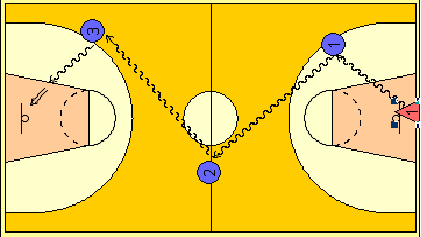 （2）评分标准（三）综合技术评价20分（投篮技术动作测评10分、多种变向运球上篮技术动作测评10分）。评价标准：评委参照综合评分表，从动作的正确、协调、连贯程度，技术运用水平，对考生进行综合评定。综合评分表考场提供篮球，其他所需物品自备。足球一、考试内容与分值（100分）四项测试内容共80分：10部位颠球20分、传准20分、运射20分、5米—25米折返跑20分。技评分20分：10部位颠球5分、传准5分、运射10分。二、测试方法与评分标准（一）10部位颠球（20分） 1.测试方法①受测者用左脚正面、右脚正面、左脚内侧、右脚内侧、左脚外侧、右脚外侧、左大腿、右大腿、胸部和头部等10个部位，随意连续颠球。②每人两次机会，取最好一次成绩，测试时间1分钟。2.测试要求及评分标准①受测者颠球时，先后顺序不限，但部位不得重复（如有重复则此次测试结束，该部位重复次数不计）；球落地或手触球判此次测试结束。②10部位每部位为2分，完成颠球为20分。（二）传准（20分）1.测试方法：从长5米，宽10厘米的起点线中心点垂直向前分别以18米、24米、30米处（女子为16米、22米、28米）为圆心各画三个同心圆为传准目标，每个同心圆的半径分别为1米、2米、3米（如图1所示）。考生从限制线上或线后，按由近到远的顺序，向各同心圆连续传球2次，脚法不限。测试时间1分30秒。（图1）2.评分标准：踢准得分标准是以球从空中落到地面的第一接触点为准（圈线位置为内圈）。6次传球的累计得分为最终得分。男30米（女28米）处的目标分值，由外圈向内圈分别为：1分、3分、4分男24米（女22米）处的目标分值，由外圈向内圈分别为：1分、2分、3分男18米（女16米）处的目标分值：由外圈向内圈分别为：1分、2分、3分（三）运射（20分）1.测试方法：从罚球区线中点垂直向场内延伸至20米处画一条平行于球门线的横线做为起始线，考生先将球放在起始线上，然后运球依次绕过8根标志杆后起脚射门（如图2所示），球动开表，当球从空中或地面越过球门线时停表。凡出现漏杆、射门偏出球门或球中横梁或立柱弹出，均不计成绩。每人两次机会，记其中一次最佳成绩。测试时间1分30秒。运球线路                       射门线路（图2）足球专项体育测试运球过杆射门示意图2．运射评分标准（四）5米—25米折返跑（20分）（1）测试方法：从起跑线向场内垂直方向快跑，在跑动中用手击倒位于5米、10米、15米、20米和25米各处的标识物后返回起跑线，按由近至远的顺序每击倒一个标识物立即返回起跑线一次（须将标识物击倒，返回时须绕过起跑线标志物，否则不计成绩）。以站立式起跑，脚动开表，完成所有折返距离，返回起跑线时停表。每人一次机会。（2）评分标准：足球5×25米折返跑评分表（五）技评分（20分）考场提供足球，其他所需物品自备。体育舞蹈一、考试内容与分值（100分）专项素质占30分（其中形体气质5分，专项素质25分），专项技能占70分（其中主项50分、副项20分）。二、测试方法与评分标准（一）专项素质：形体气质（体型、身高、相貌）、劈叉（纵叉、横叉）、连续5次吸腿转360°、桥（下腰）。1.形体气质考试方法：考生身着紧身舞蹈服，将身体的各面展示给评委，评委根据考生的体型、气质和相貌情况，通过目测打分；用身高测量仪测出考生的身高给予评分。形体气质评分表2.劈叉（纵叉、横叉）、连续5次吸腿转360°、桥（下腰）叉：测量考生的左、右腿纵叉和横叉的完成情况；桥：测量考生手在体后撑地，臂伸直，手与脚的距离；吸腿转：连续5次吸腿转360°，根据完成情况给予评分；劈叉（纵叉、横叉）、连续5次吸腿转360°、桥（下腰）评分表（二）专项技能考试方法：考生从摩登舞或拉丁舞中任选一种作为主项，另一种作为副项，单人进行展示。难度不限、服装不限，二个舞种分别展示1′－1′30″，考场备有电源，其他（音乐、音响等）所需物品自备。专项技能评分表健美操一、考试内容与分值基本形态5分、基本素质20分、才艺展示30分、专项技术45分。二、考试方法及评分标准     1.基本形态考试方法及评分标准考生身着紧身健美操服（自备），评委根据考生的身高、身体形态、气质和相貌情况给予赋分。2.基本素质考试要求及评分标准3.才艺展示考试方法及评分标准考生根据自己的专业特长进行才艺展示，时间不超3分钟。评委根据考生才艺的完整性、欣赏性及完成质量的高低进行赋分：优秀25分—30分，一般15分—25分，较差15分以下。考场备有电源，（音乐、音响等）所需物品自备。4.专项技术考试方法及评分标准考试方法：考生根据命题备课五分钟，进行自编自创展示。考生须穿紧身服或比赛服，时间不超过2分钟。考点提供命题音乐竞技训练曲，其他所需其他物品自备。成套动作评分表田径跳高一、考试内容：100米、立定跳远，跳高专项二、测试方法：100米测试一次（允许起跑犯规一次）；立定跳远试跳三次；跳高试跳三次，个人自选高度，试跳过程中可以升高或降低高度，时间不超4分钟。三、测试标准：1.100米、立定跳远2.跳高考场提供跳高器材，其他所需物品自备。游泳一、考试内容与分值（100分）1.四式泳姿80分：蝶泳、仰泳、蛙泳、自由泳。2.救护项目20分：25米速度游、20米潜泳、池底摸物。二、测试方法和评分标准1.四式泳姿（80分）2.救护项目（20分）考生所需物品自备。第二部分讲课面试内容三年制初中七、八年级人教版体育教材。分值成绩（米）成绩（米）分值成绩（米）成绩（米）分值成绩（米）成绩（米）分值男女分值男女分值男女15.003.302.8511.603.132.688.202.922.5114.803.292.8411.403.122.678.002.902.5014.603.282.8311.203.112.667.802.882.4814.403.272.8211.003.102.657.602.862.4614.203.262.8110.803.092.647.202.822.4214.003.252.8010.603.082.637.002.802.4013.803.242.7910.403.072.626.802.782.3813.603.232.7810.203.062.616.602.762.3613.403.222.7710.003.052.606.402.742.3413.203.212.769.803.042.596.202.722.3213.003.202.759.603.032.586.002.702.3012.803.192.749.403.022.575.802.682.2812.603.182.739.203.012.565.602.662.2612.403.172.729.003.002.555.402.642.2412.203.162.718.802.982.545.202.622.2212.003.152.708.602.962.535.002.602.2011.803.142.698.402.942.52成绩（个）10987654321分值2522.52017.51512.5107.552.5分值成绩（秒）成绩（秒）分值成绩（秒）成绩（秒）分值成绩（秒）成绩（秒）分值男女分值男女分值男女4040.0043.002847.5050.501662.0063.0039.240.5043.5027.248.0051.0015.263.0064.0038.441.0044.0026.449.0051.5014.464.0065.0037.641.5044.5025.650.0052.0013.665.0066.0036.842.0045.0024.851.0052.5012.866.0067.003642.5045.502452.0053.001267.0068.0035.243.0046.0023.253.0054.0011.268.0069.0034.443.5046.5022.454.0055.0010.469.0070.0033.644.0047.0021.655.0056.009.670.0071.0032.844.5047.5020.856.0057.008.871.0072.003245.0048.002057.0058.00872.0073.0031.245.5048.5019.258.0059.007.273.0074.0030.446.0049.0018.459.0060.006.474.0075.0029.646.5049.5017.660.0061.00074.00以上75.00以上28.847.0050.0016.861.0062.00074.00以上75.00以上等级优良中差分值10—8.6分8.5—7.6分7.5—6.0分6.0分以下标准动作正确，协调、连贯、实效；技术运用合理、运用效果好。动作正确，协调；技术运用较合理、运用效果较好。动作基本正确，协调；技术运用基本合理、运用效果一般。动作不正确，不协调；技术动作不合理、运用效果差。分值成绩（秒）成绩（秒）分值成绩（秒）成绩（秒）分值男女分值男女207.209.00109.01-9.2010.81-11.00197.21-7.409.01-9.2099.21-9.4011.01-11.20187.41-7.609.21-9.4089.41-9.6011.21-11.40177.61-7.809.41-9.6079.61-9.8011.41-11.60167.81-8.009.61-9.8069.81-10.0011.61-11.80158.01-8.209.81-10.00510.01-10.2011.81-12.00148.21-8.4010.01-10.20410.21-10.4012.01-12.20138.41-8.6010.21-10.40310.41-10.6012.21-12.40128.61-8.8010.41-10.60210.61-10.8012.41-12.60118.81-9.0010.61-10.80110.81-11.0012.61-12.80分值成绩（秒）成绩（秒）分值成绩（秒）成绩（秒）分值男女分值男女2032.0034.001034.71-35.0036.71-37.001932.01-32.3034.01-34.30935.01-35.3037.01-37.301832.31-32.6034.31-34.60835.31-35.6037.31-37.601732.61-32.9034.61-34.90735.61-36.9037.61-37.901632.91-33.2034.91-35.20636.91-36.2037.91-38.201533.21-33.5035.21-35.50536.21-36.5038.21-38.501433.51-33.8035.51-35.80436.51-37.8038.51-38.801333.81-34.1035.81-36.10337.81-38.1038.81-39.101234.11-34.4036.11-36.40238.11-38.4039.11-39.401134.41-34.7036.41-36.70138.4以上39.4以上等级优良中差运射分值10—8.01分8—6.01分6—4.01分4分及以下颠球、传准分值5—4.01分4—3.01分3—2.01分2分及以下标准动作正确，协调、连贯、实效，技术运用合理。动作正确，协调；技术运用较合理。动作基本正确，协调；技术运用基本合理、运用效果一般。动作不正确，不协调；技术动作不合理、运用效果差。内容满分标准评分方法身高1男：175cm以上      女：165cm以上     175cm以下          165cm以下1分0分体型2身体比例、体态均匀颈部与后背是否平直、腿直1分1分气质与相貌2气质高雅，五官端正，面目清秀，有灵气。好2分较好1分一般0分合计5内容分值标准评分方法纵叉15两腿伸直，前后分开成一字，大腿根部着地，上体直立。大腿根距离地面每增高2cm，扣1分。横叉15两腿伸直，左右分开成一字，大腿根部着地，上体直立。大腿根距离地面每增高3cm，扣1分。桥（下腰）25两脚开立与肩同宽，体后屈，手在体后撑地，臂伸直，测量手与脚的距离（男）40cm以内（25分）；45cm（20分）；50cm（15分）55cm（10分）60以下（0分）（女）30cm（25分）35cm(20分)40cm（15分）45cm（10分）50cm以下（0分）。吸腿转30连续5次吸腿转360，运动路线成一直线根据完成的情况给予评分合计85内容分值评分内容与标准评分方法艺术质量40乐感与节奏感（5分）基本握持（5分）舞蹈特性把握（10分）表现力（10分）整体效果（10分）依据考生完成动作的质量给予评分技术质量60动作完成质量（20分）领舞或跟舞能力（20分）配合的协调性（20分）依据考生完成动作的质量给予评分合计100考试内容考试内容指标评分标准基本形态（5分）身体形态2.5分腿直；肩型；体态（胖、瘦等）、身体上下比例；颈部长短；颈部与后背是否平直每项指标为0.5分。基本形态（5分）气质与相貌2.5分气质高雅；五官端正；面目清秀；有灵气好(2.5分)；较好(2分)；一般(1.5分)；较差(1分)考试内容考试内容指标评分标准基本素质（20分）三面叉（5分）双腿充分伸直成劈腿位置，上体保持正直；分别测量左、右腿纵叉和横叉。测量裆与地面的最近距离。由0厘米开始每增加1厘米，扣0.1分,扣完为止。基本素质（20分）仰卧起坐（5分）仰卧，身体躺平，两手十指相扣抱头，双腿弯曲，双脚放在地面上，独立完成。一分钟内按标准完成35次，每少做一次，扣0.5分,扣完为止。基本素质（20分）俯卧撑（5分）由直臂俯撑开始，屈臂时肩不高于肘，推撑时至手臂伸直，始终保持直体姿态。一分钟内按标准完成40次，每少做一次，扣0.5分,扣完为止。基本素质（20分）屈体分腿跳（5分）双脚垂直起跳至屈体分腿位置，躯干和双腿的夹角不大于60°，双腿平行于或高于水平面，双脚并拢着地。30秒内连续完成5次，可连续也可单个完成。好(4-5分)；较好(3-4分)；一般(2-3分)；较差(2分以下)。考试内容分值指标评分标准评分标准艺术151、动作设计（5分）A、强度B、创造性好一般较差4－5分3－4分3分以下艺术152、竞技健美操内容(5分)A、基本步伐和特殊内容B、过渡和连接C、空间好一般较差4－5分3－4分3分以下艺术153、表演(5分)A、表现力B、合拍好一般较差4－5分3－4分3分以下完成20身体姿态、准确性（10分）力量、爆发、耐力（10分）从20分起评，以扣分的方式评分，根据错误程度减分：不明显错误每次减0.3分；一般错误每次减0.5分；明显错误每次减1分；严重错误每次减2分；从20分起评，以扣分的方式评分，根据错误程度减分：不明显错误每次减0.3分；一般错误每次减0.5分；明显错误每次减1分；严重错误每次减2分；难度10自编成套动作中，必须包括4类难度动作，难度水平自选，难度动作不得重复。根据难度数量和完成质量给予评分：每类难度满分为2.5分。根据难度数量和完成质量给予评分：每类难度满分为2.5分。合计45100米100米100米100米立定跳远立定跳远立定跳远立定跳远男子男子女子女子男子男子女子女子分值成绩（手计）分值成绩（手计）分值成绩（米）分值成绩（米）2011秒82013秒9202.82202.3719.311秒919.214秒019.62.8119.62.3618.612秒018.614秒119.22.819.22.3517.912秒11814秒218.82.7918.82.3417.312秒217.3914秒318.42.7818.42.3316.6312秒316.7914秒4182.77182.3215.9612秒416.1914秒517.572.7617.62.3115.3112秒515.6114秒617.232.7517.292.314.6612秒615.0414秒716.882.7416.992.2914.0412秒714.4814秒816.552.7316.692.2813.4312秒813.9314秒916.222.7216.42.2712.8312秒913.3915秒015.892.7116.12.2612.2413秒012.8615秒115.562.715.822.2511.6613秒112.3515秒215.242.6915.532.2411.1113秒211.8315秒314.932.6815.242.2310.5613秒311.3415秒414.62.6714.952.2210.0313秒410.8515秒514.292.6614.682.219.513秒510.3715秒613.992.6514.42.2913秒69.915秒713.682.6414.122.198.5113秒79.4415秒813.382.6313.852.188.0313秒8915秒913.082.6213.572.177.5613秒98.5716秒012.782.6113.152.167.114秒08.1416秒112.492.613.042.156.6714秒17.7316秒212.22.5912.782.146.2414秒27.3216秒311.922.5812.522.135.8314秒36.9216秒411.642.5712.282.125.4214秒46.5416秒511.352.5612.012.115.0414秒56.1716秒611.082.5511.762.14.6714秒65.8116秒710.812.5411.512.094.3114秒75.4516秒810.542.5311.262.083.9614秒85.1116秒910.272.5211.022.073.6214秒94.7817秒010.012.5110.782.063.3115秒04.4517秒19.762.510.542.059.492.4910.32.049.242.4810.072.0392.479.832.028.752.469.62.018.512.459.3728.272.449.161.998.032.438.931.987.82.428.711.977.572.418.51.967.342.48.281.957.132.398.081.946.912.387.861.936.72.377.661.926.482.367.451.916.282.357.261.9男子跳高评分表男子跳高评分表男子跳高评分表男子跳高评分表女子子跳高评分表女子子跳高评分表女子子跳高评分表女子子跳高评分表成绩（米）得分成绩（米）得分成绩（米）得分成绩（米）得分1.83601.6136.91.56601.3934.81.8258.51.6361.5558.21.3833.61.81571.5935.11.5456.41.3732.71.855.81.5834.21.5354.61.3631.81.7954.61.5733.31.5252.81.3530.91.7853.41.5632.41.51511.34301.7752.21.5531.81.549.21.3329.11.76511.5431.21.4947.41.3228.21.7549.81.5330.61.4845.61.3127.31.7448.61.52301.4744.41.326.41.7347.71.5129.41.4643.21.2925.51.7246.81.528.81.45421.2824.61.7145.91.4928.21.4440.81.2723.71.7451.4827.61.4339.61.2622.81.6944.11.47271.4238.41.2522.21.6843.21.4626.41.4137.21.2421.61.6742.31.4525.81.4361.23211.6641.41.4425.21.6540.51.4324.61.6439.61.42241.6338.71.4123.51.6237.81.423内容成绩（50米池）成绩（50米池）成绩（50米池）内容男（秒）女（秒）分值50米蝶泳32.50（含）以内36.50（含）以内2050米蝶泳32.51---33.4936.51---37.491050米蝶泳33.50（含）以外37.50（含）以外250米仰泳35.50（含）以内38.50（含）以内2050米仰泳33.51---36.4938.51---38.491050米仰泳36.50（含）以外39.50（含）以外250米蛙泳43.00（含）以内47.00（含）以内2050米蛙泳43.01---43.9947.01---47.99 1050米蛙泳44.00（含）以外48.00（含）以外250米自由泳30.50（含）以内33.50（含）以内2050米自由泳30.49—31.9933.51---34.491050米自由泳32.00（含）以外34.50（含）以外2内容成绩成绩成绩内容男女分值25米速度游13秒（含）以内15秒（含）以内1025米速度游13.01—14.99秒15.01—15.99秒525米速度游15秒（含）以外17秒（含）以外1潜泳下潜至20米处出水面下潜至20米处出水面5潜泳下潜至11-19米处出水面下潜至11-19米处出水面3潜泳下潜至10米以下处出水面下潜至10米以下处出水面1池底摸物一次性完成（重物举出水面）一次性完成（重物举出水面）5池底摸物两次完成（重物举出水面）两次完成（重物举出水面）3池底摸物两次以上（重物举出水面）两次以上（重物举出水面）1